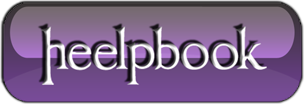 How to Listen to MP3 Music on a Kindle (Amazon)If you enjoy listening to music while you read a book, your Amazon Kindle just became a little more indispensable. Every Kindle model — with the exception of the Kindle Fire — will let you manually download MP3 files to the device and play them with the built-in MP3 player. The Kindle Fire will let you access your Amazon Cloud MP3 files and play them, provided you have an active Wi-Fi connection.Amazon KindlePlug your Kindle into your computer’s USB port.Browse to the Kindle in Windows Explorer.Drag your music files from your hard drive to the “Music” directory on the Kindle.Disconnect your Kindle from the computer.Press the “Menu” button on the Kindle.Select the “Experimental” option.Select “MP3 Player“. You will see a music player open at the bottom of the screen.Use the Backward/Forward buttons to advance the tracks. Press “Pause” to stop play. Press “Off” to deactivate the player.Kindle FireTurn on your Kindle Fire.Tap the “Home” button to view the Kindle’s Home screen.Tap the “Music” option.Touch the “Cloud” option at the top of the page.Select an album to see the tracks.Tap the “Download” button to download the album to the Kindle Fire’s memory. If you download an album, you can play it without an Internet connection.Touch a track to start playing it. If you tap the Settings button at the top of the screen, you will also see the track that is currently playing.